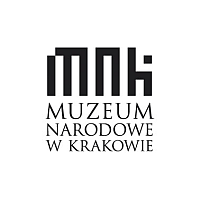 PROGRAM WYDARZEŃ TOWARZYSZĄCYCH wystawie „W przestrzeni Smoka. 
Sztuka chińska w zbiorach Muzeum Narodowego w Krakowie”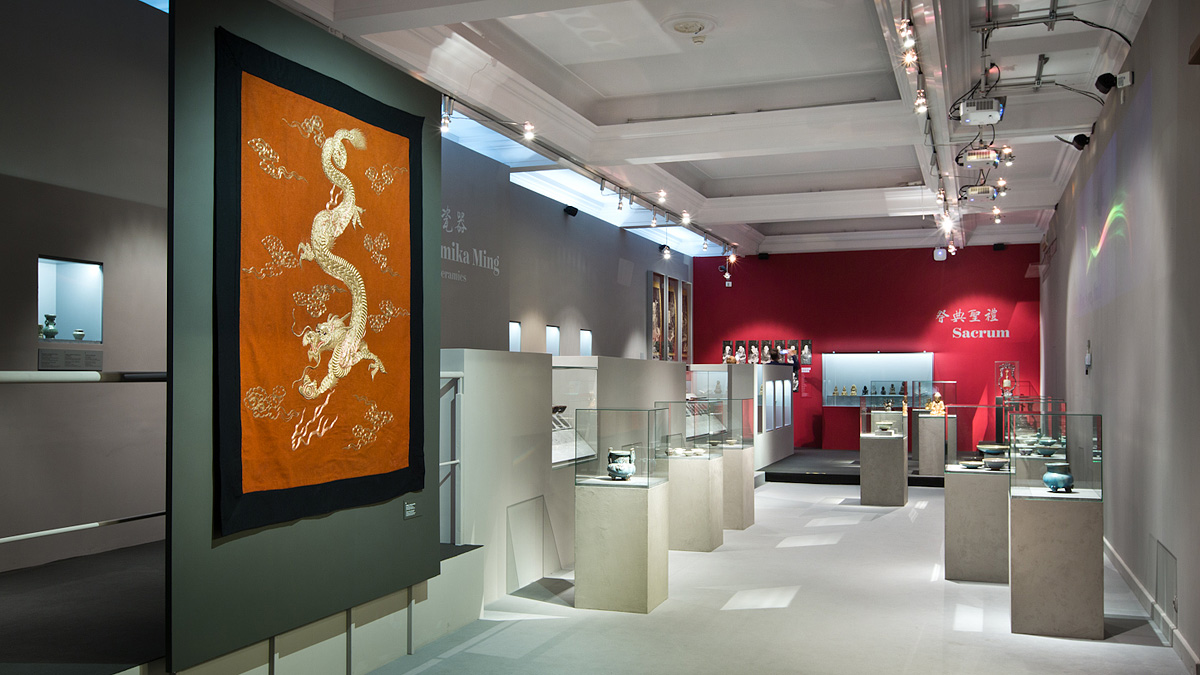 WYJŚCIE SMOKA – IMPREZY OTWARTEGmach Główny MNK i plac przed nim / Wstęp wolny29.03, godz. 13:30 
Koncert klasycznej muzyki chińskiej 
w wykonaniu chińskich studentów Akademii Muzycznej w Krakowie26.04, godz. 13:30 
Taniec Smoka i Lwów 
w wykonaniu krakowskiego Centrum Chińskich Sztuk Walki Choy Lee Fut Polska15.05 , godz. 19:00 
 Pokaz chińskich sztuk walki 
w wykonaniu mistrzów i zawodników krakowskiego Centrum Chińskich Sztuk Walki Choy Lee Fut Polska20:00 – pokaz filmu Wejście smoka (1973) 
Ostatni film z mistrzem kungfu Brucem Lee, Sala „U Samurajów”28.06, godz. 10:30 
 Wspólne ćwiczenie taiji
Krakowska Szkoła Chen TaijiquanWYKŁADY 
Gmach Główny MNK, sala audiowizualna „U Samurajów” 
Wstęp wolny5.03.2015, godz. 18.00 Smok i inne cudowne zwierzęta - rzecz o chińskiej symbolice
Czym się różnią chińskie i europejskie smoki i feniksy, co wspólnego mają brzoskwinie z urodzinami, a czerwień z weselem oraz dlaczego lepiej nie dzielić gruszki? Wykład poświęcony najważniejszym chińskim symbolom: tym związanym z cudownymi stworami, z nie całkiem zwyczajnymi zwierzętami oraz roślinami.
Prowadzenie: dr Joanna Wardęga - socjolog i politolog, adiunkt i wicedyrektor w Instytucie Bliskiego i Dalekiego Wschodu UJ oraz dyrektor Centrum Języka i Kultury Chińskiej UJ "Instytut Konfucjusza w Krakowie".13.03.2015, godz. 18.00 
Chińskie ogrody - filozofia, sztuka i beztroskie wędrowanie
Czy można w środku wielkiego miasta, w małej przestrzeni ogrodu zagubić się w przyrodzie? Wykład o chińskich ogrodach, w których sztuka i przyroda przenikają się tworząc unikalne górskie krajobrazy, duchowe przestrzenie ożywiające umysł i serce.
Prowadzenie: dr hab. Anna I. Wójcik - adiunkt w Instytucie Filozofii Uniwersytetu Jagiellońskiego. Zajmuje się filozofią chińską, systemami myślenia w kręgu kultur dalekowschodnich, filozofią tzw. sześciu sztuk konfucjańskich oraz filozofią ogrodu.18.03.2015, godz. 18.00
W dziewięćdziesiąt minut dookoła historii chińskiej sztuki
Wykład przybliży słuchaczom najważniejsze okresy w historii chińskiej sztuki od epoki Shang do Qing, umieszczając omówione zjawiska należące do dziedziny sztuki w szerszym kontekście politycznym, społecznym i kulturowym.
Prowadzenie: dr Adina Zemanek - sinolog i antropolog, adiunkt w Instytucie Bliskiego i Dalekiego Wschodu Uniwersytetu Jagiellońskiego24.03.2015, godz. 18.00
Kształt, barwa i symbolika w ceramice chińskiej
Ceramika, która stanowi oś kompozycji wystawy "W przestrzeni Smoka" będzie tematem spotkania, podczas którego na przykładach z kolekcji Muzeum Narodowego w Krakowie, przybliżymy tradycję i innowacyjność form oraz bogactwo i wyrafinowanie kolorystyki szkliwa. Powierzchnie naczyń to również znakomity pretekst do poruszenia zagadnień symboliki w sztuce Chin.
Prowadzenie: Beata Romanowicz –kuratorka wystawy „W przestrzeni Smoka”,  historyk sztuki, kustosz w dziale Sztuki Dalekiego Wschodu Muzeum Narodowego w Krakowie.20.05.2015, godz. 18.00
Szaty smocze i nie tylko 
Na przykładzie kolekcji MNK omówimy podstawowe typy ubiorów w epoce Qing. Dowiemy się czym były szaty smocze i kto je zakładał, jakie stroje noszono w trakcie oficjalnych uroczystości i na co dzień. W jakich szatach obchodzono Nowy Rok, świętowano urodziny, co zakładano do ślubu.
Prowadzenie: Beata Pacana - historyk sztuki, adiunkt, kierownik Działu Sztuki Dalekiego Wschodu MNK, kuratorka wystawy "W przestrzeni Smoka”. 
28.05.2015, godz. 18.00
Sztuka chińska od filozoficznej kuchni
Wykład przedstawi kilka przykładów pośredniego i bezpośredniego oddziaływania trzech ważnych nurtów filozofii chińskiej (konfucjanizm, taoizm i buddyzm) na malarstwo, kaligrafię, sztukę ogrodów i teorię malarstwa.
Prowadzenie: dr Adina Zemanek - sinolog i antropolog, adiunkt w Instytucie Bliskiego i Dalekiego Wschodu Uniwersytetu Jagiellońskiego.17.06.2015, godz. 18.00
Transkontynentalna wymiana myśli. Technika, nauka i sztuka między sinickim a europejskim obszarem kulturowym
Dwa wielkie obszary cywilizacyjne - chiński i europejski - rozwijały się w relatywnej izolacji od siebie, wytwarzając niezależnie od siebie złożone struktury społeczne i polityczne, a także zaawansowane dzieła technologiczne i wyrafinowaną sztukę.
Prowadzenie: dr Bogdan Zemanek - adiunkt w Instytucie Bliskiego i Dalekiego Wschodu UJ; w latach 2006-2010 dyrektor CJiKCh UJ "Instytut Konfucjusza w Krakowie".SPOTKANIA DLA SENIORÓW27.03.2015, godz. 10.15
W przestrzeni Smoka 
Wstęp 1 zł
Spotkanie z cyklu Rozmowy o sztuce,  prowadzenie: Barbara Łepkowska– absolwentka historii sztuki na Uniwersytecie Jagiellońskim oraz kierunku Edukacja Artystyczna w Akademii Sztuk Pięknych w Krakowie.
WARSZTATY DLA DOROSŁYCH 22.02.2015, godz. 12.00 – 14.00 Pokazy parzenia herbaty oraz spotkania z mistrzem kaligrafii chińskiejWystawa „W przestrzeni Smoka”, wstęp w ramach biletu na wystawęZwiedzając wystawę „W przestrzeni Smoka” będzie można uczestniczyć w tradycyjnym pokazie parzenia herbaty oraz porozmawiać z mistrzem chińskiej kaligrafii, który przetłumaczy nasze imiona na chiński i zapisze je w chińskich znakach.28.03.2015, godz. 16:00 – 18:00
书法 shūfǎ, zasady pisania. Kolejność ma znaczenie, czyli jak nie pozbawić znaku jego oddechu  Wstęp: 15 zł, rezerwacja: kmrugala@mnk.pl    
Uczestnicy warsztatów kaligrafii poznają tajniki sztuki pięknego pisania znaków - od najprostszych od do  trudniejszych. Chińczycy przykładają wielką wagę do eleganckiego wyglądu pisma. Traktują kaligrafię na równi z innymi dziedzinami sztuki, czasem zaciera się granica między kaligrafią, poezją i malarstwem. 1.04.2015, godz. 15:00 – 17:00
 Malarstwo tuszowe. Odkrywanie piękna w czarno-białych kompozycjach oraz co zawsze powinno się znaleźć na takim obrazie 
 Wstęp: 15 zł, rezerwacja: kmrugala@mnk.pl    
Będziemy pracować z kartką, pędzlem i tuszem. Na tradycyjnych chińskich obrazach, tworzonych tuszem na papierze lub jedwabiu, przedstawiano najczęściej krajobrazy, zwierzęta i roślinność. Przykładano dużą wagę do rozmieszczenia poszczególnych elementów obrazu, zwracając szczególną uwagę na puste przestrzenie, mogące reprezentować niebo, ziemię czy wodę, przenosząc naszą wyobraźnię w stronę nieskończoności. Nie trzeba być artystą malarzem, by móc uczestniczyć w tych zajęciach – wystarczy odrobina fantazji, by subtelnie poprowadzić pędzlem po papierze.09.05.2015, godz. 15:00 – 17:00 
 Chińska sztuka składania papieru - jak z prostej formy stworzyć niezwykłe rzeczy 
 Wstęp: 15 zł, rezerwacja: kmrugala@mnk.pl    
Na warsztatach uczestnicy dowiedzą się, jak tworzyć piękne formy z (pozornie) zwykłej kartki papieru. Z pomocą prowadzących stworzymy przeróżne figury zwierząt i roślin. Początkowa chińska sztuka składania papieru związana była z kultem zmarłych – do grobowca zmarłej osoby wkładano papierowe składanki przypominające swym kształtem przedmioty otaczające zmarłego w jego życiu ziemskim. Z czasem składanie papieru w dekoracyjne figury, według ustalonych z dawna reguł sztuki, stało się popularnym sposobem spędzania czasu i rozpowszechniło w Japonii, a następnie w Europie. By wziąć udział w tych zajęciach, potrzebna jest chęć spędzenia miło czasu i odrobina sprawności manualnej.23.05.2015, godz. 15:00 – 17:00 
Chińskie wycinanki okazjonalne i nie tylko 
Wstęp: 15 zł, rezerwacja: kmrugala@mnk.pl    
Jaki znak warto wyciąć z okazji ślubu? A jaki z okazji Nowego Roku? Co można przyozdobić stworzonymi  wycinankami? Papierowe wycinanki są jedną z popularniejszych form chińskiej sztuki ludowej. Do dziś dekoruje się nimi okna, drzwi i lampiony, wycinając motywy zwierząt, roślin czy bohaterów legend. Warsztaty dostarczą nam nie tylko manualnej rozrywki, ale także pozwolą dowiedzieć się czegoś więcej o chińskich tradycjach i zwyczajach.30.05.2015, godz. 11:30 – 14:30 Chińskie gry planszowe – warsztaty
 Wystawa „W przestrzeni Smoka”, wstęp: 15 zł, rezerwacja: kmrugala@mnk.pl    
Podczas spotkania uczestnicy rozegrają partie gry planszowej GO, sięgającej swymi początkami 2000 lat p.n.e., oraz gry MADŻONG. Zastanowimy się w jaki sposób, zgodnie z legendą, gra go miała nauczyć leniwego księcia Dan Zhu mądrego władania wielkim cesarstwem i dowiemy się czym w madżongu jest Martwy Mur i czemu Wiatr Wschodni jest tak ważny.13.06.2015, godz. 15:00 – 17:00
Wiązanie chińskich węzełków – tworzenie breloczków, bransoletek i guzików
 Wstęp: 15 zł, rezerwacja: kmrugala@mnk.pl    
Węzły marynarskie to za mało! Wspólnymi siłami stworzymy piękne bransoletki i breloczki z kordonków.  Dowiemy się też czym przyozdabiają swoje kreacje Chińczycy. Dekoracje, wywodzące się ze starożytnego chińskiego pisma węzełkowego, symbolizują siłę, harmonię i miłość.WARSZTATY DLA DZIECI27.02.2015, godz. 10.30 – 12.00
 Niech nadejdzie szczęście! Ferie w MNK
Warsztaty dla dzieci w wieku 7–10 lat, wstęp wolny, konieczna rezerwacja: jguminska@mnk.pl  
Daleko, daleko stąd jest kraj, w którym karnawał wita wiosnę. Czy to możliwe? Nowy Rok w Chinach zaczyna się znacznie później niż w Europie – świętuje się wówczas nadejście wiosny. To czas, kiedy wszyscy życzą sobie szczęścia. Spełnienia jakich życzeń oczekują Chińczycy? Jaki kolor oznacza pomyślność? Które zwierzęta mogą przynosić szczęście? I wreszcie – czy istnieją "szczęśliwe" liczby?
Prowadzenie:  Jagoda Gumińska-Oleksy i Maria Masternak , Sekcja Edukacji MNK28.02-01.03.2015, godz. 11:00 – 13:00
Święto Wiosny czyli Chiński Nowy Rok. Jak przygotować tradycyjną chińską maskę na bal karnawałowy
Warsztaty dla dzieci w wieku 5–8 lat, wstęp: 20 zł, rezerwacja: kmrugala@mnk.pl 
Historia niezwykłych, kolorowych chińskich masek, wykorzystywanych w teatrze i przy odprawianiu obrzędów religijnych, sięga kilku tysięcy lat. Z czasem tworzenie niesamowitych, różnorodnych masek, które potrafiły bardzo silnie oddziaływać na widzów, wyrażać emocje i uczucia, stało się prawdziwą sztuką.  Podczas dwudniowych warsztatów uczestnicy nie tylko dowiedzą się w jaki sposób wykonać samodzielnie maskę na bal karnawałowy, ale również nauczą się w jak namalować ją i udekorować w tradycyjny, chiński sposób.21.03.2015, godz. 13:30- 15:00
 Poranek z Pandą
Warsztaty dla dzieci w wieku 5–8 lat, wstęp bezpłatny, rezerwacja: instytut.konfucjusza@uj.edu.pl 
Warsztaty dla dzieci z cyklu Poranki z Pandą, organizowane przez Instytut Konfucjusza, które – wyjątkowo – będą odbywać się w Gmachu Głównym MNK. Poprzez wesołą zabawę dzieci poznają magiczny i odległy świat Orientu. Najmłodsi nauczą się podstawowych zwrotów po chińsku - bawiąc się, uczymy! Panda zabierze nas we wspaniała wędrówkę po Chinach. 
Prowadzenie: Hanna Godlewska28.03.2015, godz. 12.00 – 12.45, Bajka chińska 
Warsztaty dla dzieci z cyklu: Latający dywan. Opowieści przedmiotów , dla dzieci w wieku 5–7 lat
Wstęp: 8 zł  rezerwacja: jguminska@mnk.pl
Prowadzenie: Cieszka Żółtko ze Stowarzyszenia SZTUKMISJA 12.04.2015, godz. 11.00 – 14.00
 Gdzie się ukrył chiński Smok? 
Warsztaty z cyklu: Konik muzealny, brak rezerwacji, wstęp: 15 zł
Fantastyczny chiński smok odkryje przed nami sekret swej potęgi i wprowadzi nas do krainy pełnej symboli i magii. 
Prowadzenie: Paulina Chełmecka, Malwina Zaremba18.04.2015, godz. 13:30 – 15:00
 Wesołe pandy, chińskie lampiony oraz inne ozdoby stworzone z jednego kawałka papieru
Warsztaty dla dzieci w wieku 5–8 lat, wstęp: 15 zł, rezerwacja: kmrugala@mnk.pl 
Jak spędzają czas dzieci w Chinach? Czego uczą się w przedszkolach i szkołach? Mając do dyspozycji nożyczki i kartki papieru razem z najmłodszymi stworzymy piękne kompozycje: pandy, tradycyjne lampiony czy ozdoby, którymi będzie można udekorować każdy dom.
16.05.2015, godz. 13:30 – 15:30
Nie taki smok straszny jeśli zrobisz go sam!
Warsztaty dla dzieci w wieku 5–8 lat, wstęp: 15 zł , rezerwacja: kmrugala@mnk.pl 
Smok –  jeden z najważniejszych symboli w Chinach. Smok chiński włada morzami, rzekami, niebem i przynosi szczęście. Czym różni się on od Wawelskiego? Spróbujemy własnymi rękami stworzyć stwora, który wystąpi następnie w krakowskiej paradzie smoków. Czy uda nam się go poskromić?ZAJĘCIA DLA SZKÓŁLekcje muzealne dla uczniów przedszkoli i szkół podstawowych (klasy I– III):Chiński smok – władca wód, nieba i szczęściaPojęcia: Chiny, porcelana, kaligrafia, smok chiński, cesarz, symbol, legenda Ko-lekcja z klasą dla uczniów szkół podstawowych, gimnazjów i szkół ponadgimnazjalnych. Rezerwacja pod nr tel. 12 43 35 444. Wstęp: 10 zł OPROWADZANIAOprowadzanie kuratorskie – Beata Pacana, Beata Romanowicz:29.03.2015, godz. 12.0026.04.2015, godz. 12.00Wstęp w ramach biletu na wystawęOprowadzanie niedzielne o 12.00:1.03.201517.05.2015 7.06.2015 28.06.2015 5.07.2015Wstęp w ramach biletu na wystawęRezerwacja zwiedzania wystawy z przewodnikiem:pod nr tel. 12 43 35 444 (z dwuygodniowym wyprzedzeniem). Wstęp: bilet na wystawę + 100 zł